«Нас нет только в Антарктиде»16/02/2011Музыка цыганского трио «Лойко» берет за душу даже тех, кто не в восторге от скрипки, гитары и национального колорита — столько в их игре огня, искренности и таланта. Лидер трио — Сергей Эрденко — потомственный цыганский музыкант, гордится своими корнями и переживает за свой кочевой народ. Почему цыгане не боятся смерти и чем отличаются друг от друга, скрипач рассказал «МК» в Питере»Каждый цыган — граф или герцог 

— Сергей, вы недавно вернулись с гастролей по Индии и считаете себя именно индийским цыганом. Что это значит? 

— Это так приятно — выходишь из аэропорта Дели, а кругом одни цыгане! (Смеется.) На самом деле цыганская история очень запутанная. Существует много версий о происхождении цыган, до революции все были уверены, что они вышли из Египта. Первые цыганские поселения на территории России назывались даже на «египетский» манер, например, была деревня Фараоновка. Кто-то из ученых говорит, что когда Моисей вывел из Египта свои 12 колен, то с ними было много примкнувших, в том числе и цыгане. Хотя в Европе записи о цыганах появились только около тысячи лет назад. Причем их описывали как «графов и герцогов египетских». Цыганский табор торжественно въезжал в города на белых верблюдах, увешанных золотом, демонстрировал специальную бумагу, дарованную якобы самим Папой Римским. В бумаге было сказано, что они-де в свое время пролили кровь Христа и поэтому не имеют своего дома, а искупают вину паломничеством. В средневековой Европе цыганских посланников принимали на государственном уровне. Каково же было удивление европейцев, когда через некоторое время приезжал новый табор на верблюдах и с той же бумагой, затем еще и еще... 

— Хитрость цыган давно известна. Но при чем тут Индия? 

— Есть и другая теория. Цыгане жили в Индии, относились к касте «неприкасаемых», им нельзя было жениться, заходить в храмы, предписывалось только заниматься музыкой, танцами, искусствами. А потом то ли из-за голода, то ли из-за эпидемий этот народ вышел из Индии и разбрелся по всему миру. Возможно, именно поэтому на генном уровне в цыганах живет музыкальность. 

«Новым русским наши песни надоели» 

— Вы гастролируете по разным странам, общаетесь со своими земляками. Цыгане везде похожи? 

— Как раз нет, все абсолютно разные. Есть два основных клана — синты и рома, каждый из них делится еще на множество мелких кланов. Внешне синты и рома очень отличаются — синты широкоплечие, часто со светлыми волосами и голубыми глазами. Их можно узнать в любой европейской стране, от Венгрии до Италии, по тому, как они одеваются. Обязательно костюм «от Армани», лаковые щеголеватые ботинки, тоненькие усы, неописуемый галстук, как пожар в джунглях. Но так, в принципе, может выглядеть и итальянец. Цыгана можно точно опознать по улыбке: если во рту сверкают золотые зубы — значит, наш человек! Я был очень удивлен, когда гастролировал в Ирландии и мне рассказали, что у них тоже есть свои цыгане. Они попали в Ирландию через Англию, где цыган в средние века травили, как зверей, считая, что они общаются с сатаной. Я познакомился с этими людьми — они рыжие и веснушчатые, говорят на такой смеси языков, что их не понимают ни ирландцы, ни другие цыгане. Но среди них тоже много музыкантов, они тоже любят лошадей и кочевую жизнь… 

— Есть ли места, где нет цыган? 

— Есть. Антарктида и Япония. Япония до прошлого века была закрытой страной, туда не пускали не только нашего брата, но и других европейцев. К их величайшему сожалению. Ведь цыгане обладают уникальной способностью интегрироваться в чужую культуру, «переваривать» ее через себя и выдавать что-то новое. Например, многие русские слушают цыганские песни и не могут понять, почему их так трогает эта чужая музыка. А на самом деле эти песни пели их предки. Мы брали русские песни, добавляли туда пару слов на своем языке, и они становились уже цыганскими. В нашем народе к песням очень бережно относятся. Спроси почти любого цыгана: какие песни пели его мама и бабушка? Он обязательно ответит и споет. Русские к своим корням относятся более поверхностно. Так что Россия должна быть благодарна цыганам за эту «наследственную» память. 

— У цыган в России сейчас не очень хорошая репутация… 

— Мне очень больно из-за этого. До революции цыгане были богатыми людьми, например, на деньги цыганского хора в войну 1812 года содержался полк смоленских ополченцев. В советское время цыганские ансамбли разъезжали по всей стране в составе филармоний. Но после перестройки все это развалилось, землякам пришлось уйти в рестораны. В 90-е годы там можно было неплохо заработать. А потом новым русским надоело играть в купцов, слушать цыганские песни, и у музыкантов не осталось никакой работы. Наша молодежь уже не идет в музыку. Это предательство своих предков, но их можно понять: родители выступали на сцене и были уважаемыми людьми, а молодым танцорам и скрипачам надо будет играть перед столиками, где сидят жующие гости. Это тупик. В России развитие цыганской музыки остановилось. 

На гадание наложено табу 

— Вы ведь никогда не жили в таборе. Откуда знаете историю своего рода? 

— Наш род приехал в Россию из Австро-Венгрии, в семье все были музыкантами испокон века. Из поколения в поколение передавалась старинная итальянская скрипка, на ней играл и мой старший брат Николай — профессиональный музыкант. Мне мама рассказывала много о моем деде — это был уникальный человек, тоже скрипач, при этом конокрад — настоящий цыган. Когда надо было продать лошадь, звали его — он знал такие трюки, как самую старую кобылу заставить улыбаться голливудской улыбкой и скакать галопом. Он погиб во время Курской битвы, я его не застал. Но представляю себе как живого. 

— Гадать тоже умеете? 

— Нет. Наш род — сэрвы, то есть музыканты. И мы не имеем права порочить это гордое звание. Давным-давно в нашей семье было наложено табу на гадание. Во время войны моя мать была совсем юной девушкой. Семья давала концерты, существовала впроголодь. К ним прибилась цыганка-гадалка. Уговорила девушку пойти с ней гадать, помочь семье. Наспех объяснила правила карточного гадания, и они разошлись по соседним деревенским улицам. Мать обещала первой же женщине, которая открыла ей дверь, что погадает за кусок хлеба. Но, когда раскинула карты, испугалась и заплакала, признаваясь в обмане. Женщину растрогала молодая девушка, она решила ей помочь — рассказала все, что знала о семьях соседей до мелочей. Дело пошло на лад: за правильно «отгаданное» прошлое и обещание светлого будущего матери давали еду. В один богатый дом соседка предостерегла заходить — там родители получили похоронку о сыне, а невестка тут же привела в дом нового мужчину, надругавшись над горем стариков. Но мать все-таки пошла туда. «Ваш сын жив», — сказала она и вдруг действительно увидела то, что не могла понять: колючую проволоку, лай собак, крики. «Он в плену!» — объявила она счастливым родителям и испуганной невестке. И тот человек действительно вернулся после войны. А мама с тех пор начала чувствовать многие вещи, но никогда на этом не зарабатывала. Могла подойти к расстроенной женщине на улице и сказать той, что ее муж жив. Она точно это видела. Но потом бабушка запретила моей матери предсказывать. Потому что наш род артистов и музыкантов, все желание помочь людям должно выражаться только в искусстве. 

«Умершие предки пришли на мой концерт» 

— А вам лично приходилось сталкиваться с мистикой, предвидением? 

— В человеке проявляются особые качества, когда он попадает в стрессовые ситуации. Я долгое время не знал, что такое смерть. Но случилось так, что умерла моя мама. Я был с ней очень близок, и когда ее не стало, то не мог взять в голову, что ее больше нет, постоянно с ней разговаривал, чувствовал, что она рядом. Почти сразу после маминых похорон был концерт в Берлине. Я поехал туда, вышел на сцену и увидел огромную хрустальную люстру. А моя мама очень любила хрусталь. И вот очертания люстры стали таять, и я вдруг почувствовал, что там необъяснимым образом находится моя мама. А рядом с ней ее мать, бабушка, сестры, тетки. Как на иконе, уходящие далеко в глубь веков. У меня мурашки побежали по телу, было ощущение, что я буду играть для всех них — мама вымолила у бога этот дар, пригласила их всех на мое выступление. И я никогда в своей жизни так хорошо не играл, как тогда. Я понял, что являюсь частью этой цепочки, которую продлят и мои дети. Что смерти нет и не надо бояться завтрашнего дня. 

Надежда Максимова 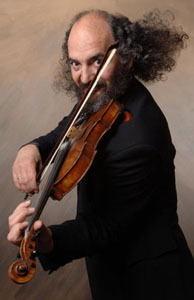 